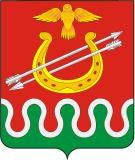 Администрация Юрьевского сельсоветаБоготольского районаКрасноярского краяПОСТАНОВЛЕНИЕ03 февраля 2016г                                  с. Юрьевка                       № 4-пО проведении открытого аукциона по продаже права на заключение договора аренды земельного участкаВ соответствии со ст. 39.11, 39.12 Земельного кодекса Российской Федерации, руководствуясь Уставом сельсовета, ПОСТАНОВЛЯЮ:1. Провести торги в форме аукциона открытого по составу участников на право заключения договора аренды земельного участка из земель сельскохозяйственного назначения:1.1 Лот №1 с кадастровым номером 24:06:0000000:1238, местоположение относительно ориентира, расположенного за пределами  участка. Почтовый адрес ориентира: Россия. Красноярский край, Боготольский район,  д. Георгиевка. Участок находится примерно в 0,1км от ориентира по направлению на юго-запад, площадью 40150 кв.м., с разрешенным использованием: сельскохозяйственное использование.а)  Установить начальный размер годовой арендной платы в сумме 2519 (две тысячи пятьсот девятнадцать) рублей 29 копеек, в размере 1,5 % кадастровой стоимости земельного участка.Величина повышения цены за земельный участок (шаг аукциона) 75 (семьдесят пять) рублей 72 копейки  в размере 3 % от начальной цены предмета аукциона.Задаток за участие в аукционе 125 (сто двадцать пять) рублей 96 копеек. б) Срок аренды земельного участка - 20 (двадцать) лет с момента подписания протокола о результатах аукциона по продаже права на заключение договора аренды земельного участка.в) Ограничения (обременения) прав на земельном участке: отсутствуют.1.2 Лот №2 с кадастровым номером 24:06:4101002:29, местоположение: Россия, Красноярский край, Боготольский район,  д. Березовка. Участок расположен  примерно в 0,1км от д. Березовка по направлению на север, площадью 103536 кв.м., с разрешенным использованием: сельскохозяйственное использование.а) Установить начальный размер годовой арендной платы в сумме 6491  (шесть тысяч четыреста девяносто один) рубль 71 копейка, в размере 1,5 % кадастровой стоимости земельного участка.Величина повышения цены за земельный участок (шаг аукциона) 194 (сто девяноста четыре) рубля 75 копеек в размере 3 % от начальной цены предмета аукциона.Задаток за участие в аукционе 324 (триста двадцать четыре) рубля 59 копеек. б) Срок аренды земельного участка - 20 (двадцать) лет с момента подписания протокола о результатах аукциона по продаже права на заключение договора аренды земельного участка.в) Ограничения (обременения) прав на земельном участке: отсутствуют.         1.3 Форма платежа – единовременная.         1.4 Срок подачи заявок - 25 дней с момента публикации информационного сообщения.1.5 Заявитель не допускается к участию в аукционе в случае не поступления задатка на счет, указанный в извещении о проведении  аукциона, до дня окончания приема документов для участия в аукционе. Организатор торгов обязан вернуть внесенный задаток заявителю, не допущенному к участию в аукционе, в течение трех дней со дня оформления протокола приема заявок на участие в аукционе.1.6 В случае если победитель аукциона уклонился от заключения договора, задаток не возвращается.1.7 Порядок и срок отзыва заявок на участие в аукционе, порядок внесения изменений в такие заявки: заявитель имеет право отозвать принятую организатором аукциона заявку на участие в аукционе до дня окончания срока приема заявок, уведомив об этом в письменной форме организатора аукциона. Организатор аукциона обязан возвратить внесенный задаток заявителю в течение трех рабочих дней со дня регистрации отзыва заявки. В случае отзыва заявки заявителем позднее дня окончания срока приема заявок, задаток возвращается в порядке, установленном для участников аукциона.2. Утвердить состав комиссии по проведению торгов по продаже права на заключение договора аренды земельного участка. (Приложение 1)3. Утвердить форму извещения о проведении торгов по продаже права на заключение договора аренды земельного участка. (Приложение 2)4. Разместить извещение о проведении  аукциона на официальном сайте Юрьевского сельсовета www.bogotol-r.ru, на официальном сайте Российской Федерации в информационно-телекоммуникационной сети "Интернет" для размещения информации о проведении торгов, определенном Правительством Российской Федерации torgi.gov.ru, и опубликовать в официальном печатном издании газете «Земля боготольская».5. Контроль над исполнением настоящего постановления оставляю за собой.6. Постановление вступает в силу с момента подписания.Глава Юрьевского сельсовета                                                  И. М. ЛедневаПриложение 1к постановлению Юрьевского сельсоветаот 03.02.2016 г. № 4-пСОСТАВ КОМИССИИпо проведению открытого аукциона по продаже права на заключение договора аренды земельного участкаСостав комиссииФ.И.О.ДолжностьПредседательН. Н. ШтырцЗаместитель главы сельсоветаСекретарьН.А. ШтырцСпециалист первой категорииЧлены комиссииЕ.Н. ШалудкинаПредседатель Совета депутатов Юрьевского сельсоветаГ.С. СидоренкоГлавный бухгалтерЕ.Ф. ПавловаБухгалтер